Milton Keynes & District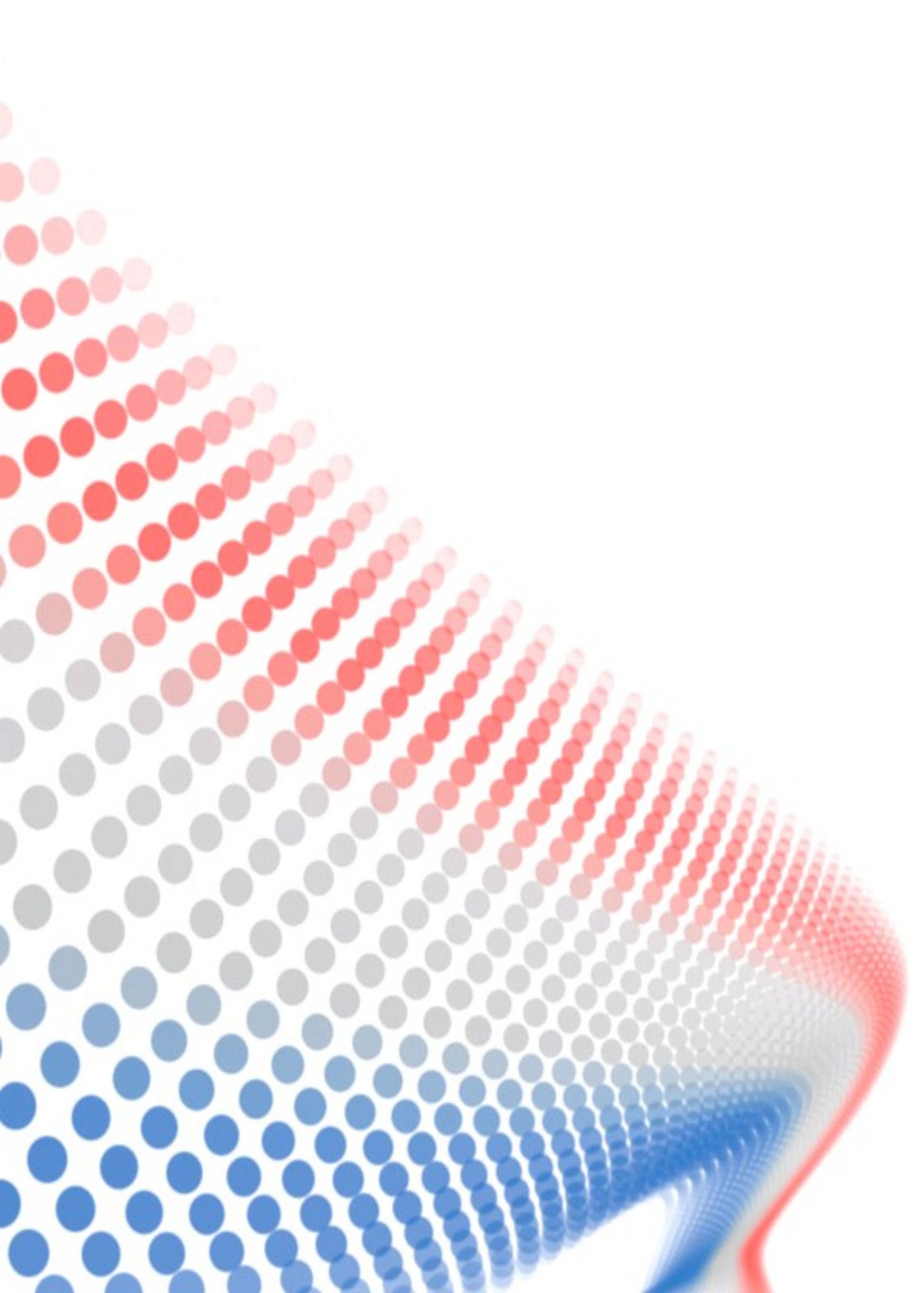 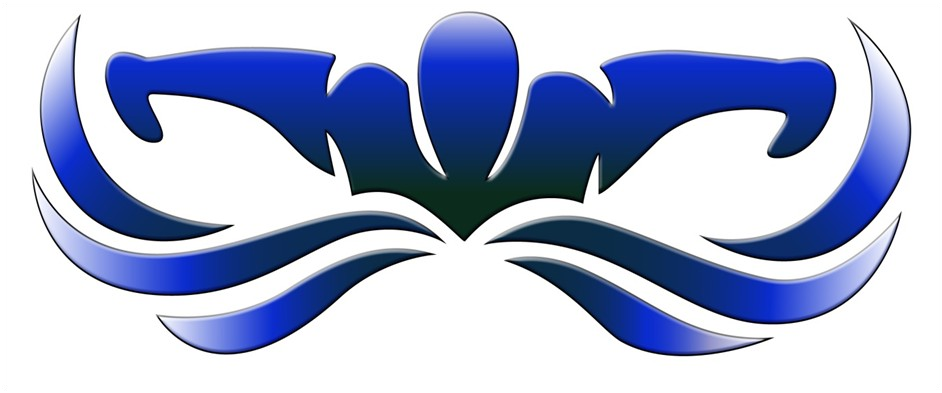 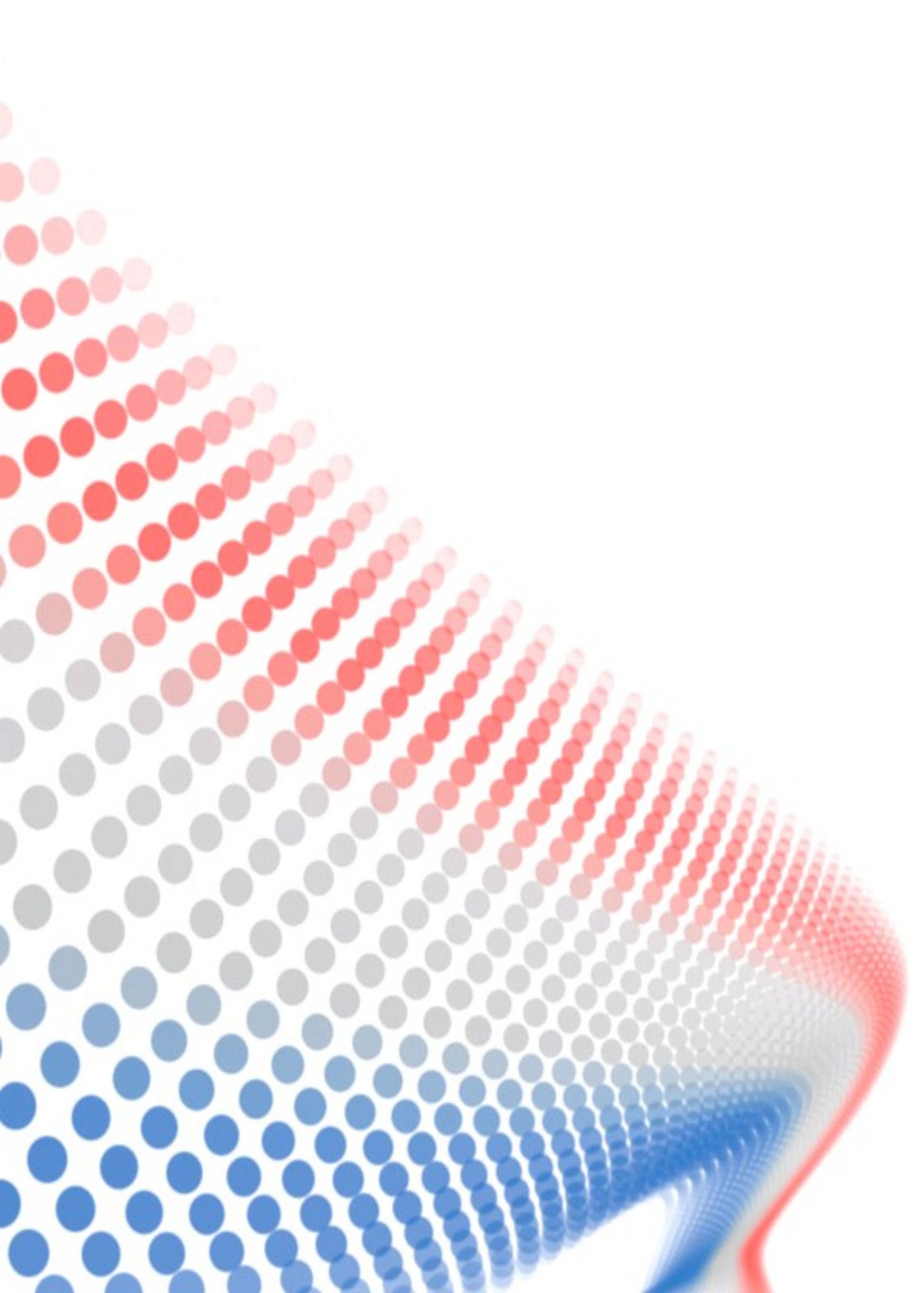 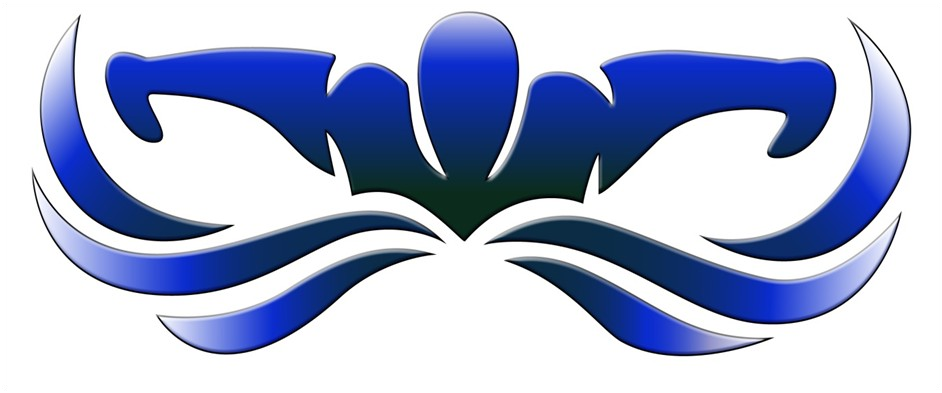 Junior Swimming League (AFFILIATED TO SOUTH EAST REGION ASA) ROUNDS 1,2 & 3USE OF ANY IMAGING CAPTURING DEVICE IS STRICTLY PROHIBITEDCLUBS, COACHES, MANAGERS AND PARENTS ARE REMINDED THAT THEY MUST ENSURE THAT ALL SWIMMERS PARTICIPATING IN THE LEAGUE GALAS ARE COMPETENT TO DIVE INTO WATER AT EITHER END OF THE POOL AND THAT SPECIAL CARE MUST BE TAKEN TO ENSURE SAFE ENTRIES INTO SHALLOW WATER WHEN SWIMMERS ARE TAKING OVER IN TEAM EVENTS AND WHEN WARMING-UP..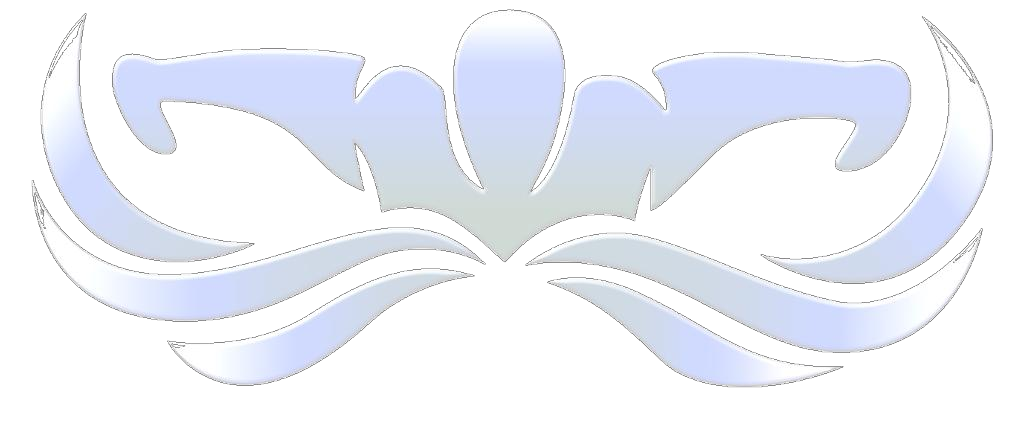 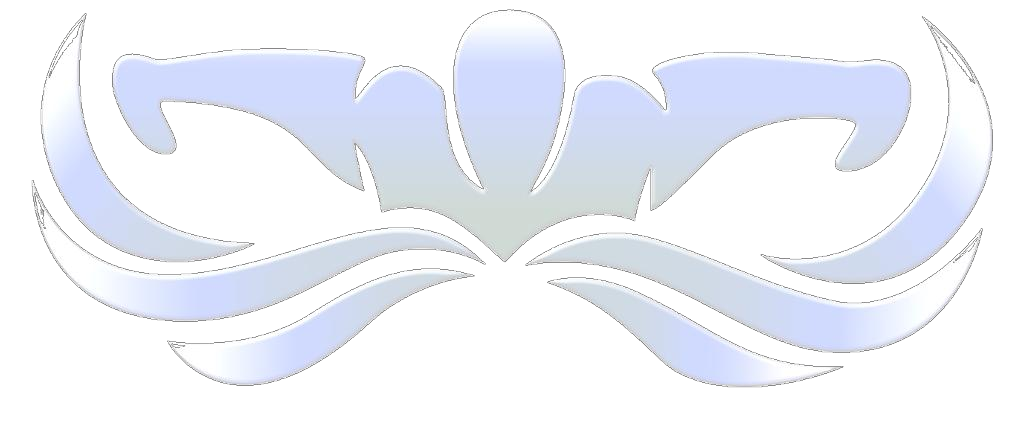 GALA POINTS1st PLACE - 6;    2nd PLACE - 5;   3rd PLACE - 4;    4th PLACE - 3;   5th PLACE - 2;    6th PLACE - 1; NO SWIMMER, FAILURE TO FINISH OR DISQUALIFCATOIN - 0 POINTS.Age As of SEPTEMBER 12th 2020  DIVISION ONE CHALLENGE TROPHY WINNERSDIVISION TWO CHALLENGE TROPHY WINNERS                                                                                                  DIVISION THREE CHALLENGE SHIELD WINNERSNorthern & Southern Semi-Finals of the Arena Junior Inter–League Swimming Competition will be held between the winners of the following Junior Leagues.The four highest placed clubs from each Semi–Final go forward to theArena National Junior Inter–League Final.PREVIOUS NATIONAL WINNERSPROGRAMME OF EVENTSTEAMS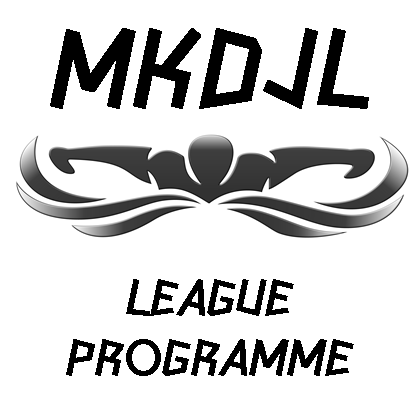 1979 to 1983 LUTON & VAUXHALL1988 KIDLINGTON GOSFORD2003 to 2005 SEA BYRD HARLINGTON1984 LONDON BOROUGH of EALING1989 to 1999 NORTHAMPTON2006 RUISLIP NORTHWOOD1985 LUTON S. C2000 EALING SC2007 TEDDINGTON1986 FORWARD HILLINGDON2001 EALING SC2008 to 2013 HILLINGDON “A”1987 KIDLINGTON GOSFORD2002 RUISLIP NORTHWOOD2014-2019  GUILDFORD CITY20191982 FORWARD HILLINGDON1993 CITY OF OXFORD2004 WELLINGBOROUGH1983 RUISLIP NORTHWOOD1994 DUNSTABLE2005 FLITWICK DOLPHINS1984 HEMEL HEMPSTEAD1995 CITY OF CAMBRIDGE2006 WINDSOR1985 ST. IVES1996 STAINES2007 ST. IVES1986 STAINES1997 WYCOMBE & DISTRICT2008 HILLINGDON “ B “1987 CHALFONT OTTERS1998 CITY OF OXFORD2009 MAXWELL1988 LONDON BOROUGH OF EALING1999 HARROW & WEALDSTONE2010 LINSLADE CRUSADERS1989 CITY OF PETERBOROUGH2000 TEDDINGTON2011 TEAM LUTON1990 WANTAGE2001 ACTON2012 MODERNIAN1991 CITY OF OXFORD2002 MAIDENHEAD2013 GUILDFORD CITY1992 CITY OF MILTON KEYNES2003 KETTERING2014 WANTAGE WHITE HORSES2015  EPSOM2016  DUNSTABLE2017 CITY Of MILTON KEYNES2018 RUSHMOOR ROYALS2019  MAIDENHEAD MARLINS2017  RUSHMOOR ROYALS2018  MAIDENHEAD MARLINS2019 NORTHERNNORTHERNSOUTHERNSOUTHERN LeagueNorth-West Micro LeagueEastern LeagueNotts & Derby LeagueNuneaton & Dist. Junior LeagueM 11 LeagueNuneaton & Dist. Junior LeagueNorthumberland LeagueWhite Rose LeagueSouthern LeagueMilton Keynes & Dist. Junior League1979 LUTON & VAUXHALL1989 ECKINGTON SC2004 LINCOLN VULCANS1980 LUTON & VAUXHALL1990 ECKINGTON SC2005 TO 2007 BOROUGH OF KIRKLEES1981 CITY OF COVENTRY1991 ROTHERHAM METRO SC2008 STOCKPORT1982 LUTON & VAUXHALL1992 to 1996 CITY OF LIVERPOOL2009 SOUTHPORT1983 LIVERPOOL PENGUINS1997 KINGSTON UPON HULL2010 CITY OF LEEDS1984 LONDON BORO. OF EALING1998 CITY OF LIVERPOOL2011 CITY OF LEEDS1985 LUTON SC1999 CITY OF LIVERPOOL2012 CITY OF LEEDS1986 RADFORD SC2000 KINGSTON UPON HULL2013 CITY OF LEEDS1987 RUNNYMEADE SC2001 KINGSTON UPON HULL2014 GUILDFORD CITY1988 RUNNYMEADE SC2002 & 2003 CITY OF COVENTRY2015 GUILDFORD CITY2016 GUILDFORD CITY2017 -2019  CITY Of LEEDSEVENTL1L2L3L4L5L6EVENTEVENTL1L2L3L4L5L61G 12U 4X1 MEDLEY RELAYPOINTS BROUGHT FORWARDPOINTS BROUGHT FORWARDPOINTS BROUGHT FORWARD2B 12U 4X1 MEDLEY RELAY27G 10YR 50M BUTTERFLYG 10YR 50M BUTTERFLY3G 9YR 4X1 FREESTYLE RELAY28B 10Y 50M BUTTERFLYB 10Y 50M BUTTERFLY4B 9YR 4X1 FREESTYLE RELAY29G 11U 50M FREESTYLEG 11U 50M FREESTYLE5G 10YR 4X1 MEDLEY RELAY30B 11U 50M FREESTYLEB 11U 50M FREESTYLE6B 10YR 4X1 MEDLEY RELAY31G 12U 50M BREASTSTROKEG 12U 50M BREASTSTROKE7G 11U 4X1 FREESTYLE RELAY32B 12U 50M BREASTSTROKEB 12U 50M BREASTSTROKE8B 11U 4X1 FREESTYLE RELAY33G 9YR 25M BUTTERFLYG 9YR 25M BUTTERFLY9G 9YR 25M FREESTYLE34B 9YR 25M BUTTERFLYB 9YR 25M BUTTERFLY10B 9YR 25M FREESTYLE35G 10YR 50M FREESTYLEG 10YR 50M FREESTYLE11G 10YR 50M BREASTSTROKE36B 10YR 50M FREESTYLEB 10YR 50M FREESTYLE12B 10YR 50M BREASTROKE37G 11U 50M BREASTSTROKEG 11U 50M BREASTSTROKEPOINTSPOINTS38B 11U 50M BREASTSTROKEB 11U 50M BREASTSTROKEL1L2L3L4L5L639G 12U 50M BACKSTROKEG 12U 50M BACKSTROKE13G 11U 50M BACKSTROKE40B 12U 50M BACKSTROKEB 12U 50M BACKSTROKE14B 11U 50M BACKSTROKEPOINTSPOINTSPOINTS15G 12U 50M BUTTERFLYL1L2L3L4L5L616B 12U 50M BUTTERFLY41G 9YR 4X1 MEDLEY RELAYG 9YR 4X1 MEDLEY RELAY17G 9YR 25M BREASTSTROKE42B 9YR 4X1 MEDLEY RELAY18B 9YR 25M BREASTSTROKE43G 10YR 4X1 FREESTYLE RELAYG 10YR 4X1 FREESTYLE RELAY19G 10YR 50M BACKSTROKE44B 10YR 4X1 FREESTYLE RELAYB 10YR 4X1 FREESTYLE RELAY20B 10YR 50M BACKSTROKE45G 11U 4X1 MEDLEY RELAYG 11U 4X1 MEDLEY RELAY21G 11U 50M BUTTERFLY46B 11U 4X1 MEDLEY RELAYB 11U 4X1 MEDLEY RELAY22B 11U 50M BUTTERFLY47G 12U 4X1 FREESTYLE RELAYG 12U 4X1 FREESTYLE RELAY23G12U 50M FREESTYLE48B 12U 4X1 FREESTYLE RELAYB 12U 4X1 FREESTYLE RELAY24B 12U 50M FREESTYLE49CANNON RELAY 8X1 LENGTHCANNON RELAY 8X1 LENGTH25G 9YR 25M BACKSTROKE* 1 GIRL 1 BOY EACH AGE GROUPIN ASSENDING ORDER GIRLS TO START* 1 GIRL 1 BOY EACH AGE GROUPIN ASSENDING ORDER GIRLS TO START* 1 GIRL 1 BOY EACH AGE GROUPIN ASSENDING ORDER GIRLS TO START* 1 GIRL 1 BOY EACH AGE GROUPIN ASSENDING ORDER GIRLS TO START* 1 GIRL 1 BOY EACH AGE GROUPIN ASSENDING ORDER GIRLS TO START* 1 GIRL 1 BOY EACH AGE GROUPIN ASSENDING ORDER GIRLS TO START* 1 GIRL 1 BOY EACH AGE GROUPIN ASSENDING ORDER GIRLS TO START* 1 GIRL 1 BOY EACH AGE GROUPIN ASSENDING ORDER GIRLS TO START* 1 GIRL 1 BOY EACH AGE GROUPIN ASSENDING ORDER GIRLS TO START26B 9YR 25M BACKSTROKE* 1 GIRL 1 BOY EACH AGE GROUPIN ASSENDING ORDER GIRLS TO START* 1 GIRL 1 BOY EACH AGE GROUPIN ASSENDING ORDER GIRLS TO START* 1 GIRL 1 BOY EACH AGE GROUPIN ASSENDING ORDER GIRLS TO START* 1 GIRL 1 BOY EACH AGE GROUPIN ASSENDING ORDER GIRLS TO START* 1 GIRL 1 BOY EACH AGE GROUPIN ASSENDING ORDER GIRLS TO START* 1 GIRL 1 BOY EACH AGE GROUPIN ASSENDING ORDER GIRLS TO START* 1 GIRL 1 BOY EACH AGE GROUPIN ASSENDING ORDER GIRLS TO START* 1 GIRL 1 BOY EACH AGE GROUPIN ASSENDING ORDER GIRLS TO START* 1 GIRL 1 BOY EACH AGE GROUPIN ASSENDING ORDER GIRLS TO STARTPOINTSPOINTSFINAL POINTSFINAL POINTSFINAL POINTS